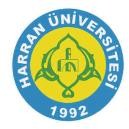 HARRAN ÜNVERSİTESİ REKTÖRLÜĞÜAB Ofisi Erasmus+ Program Koordinatörlüğü2021-2022 -ÖĞRENCİ ÖĞRENİM HAREKETLİLİĞİ BAŞVURU FORMUNOT:BİLGİSAYAR ORTAMINDA DOLDURULMAYAN FORMLAR KABUL EDİLMEYECEKTİR   Adı ve Soyadı	:Doğum Tarihi	:T.C. Kimlik No	:Fakülte/Enstitü	:Bölümü	:Sınıfı	:Öğrenci No	:Eğitim Dönemi	:Not Ortalaması	:Üniversite/Ülke Tercihleri:1-……...……………………………………………………………………2- ……………………………………………………………………………3- ……………………………………………………………………………Adres: ………………………………………………………………………………………………………………………………………………………………………………………………………………………Tel.:…………………………………………………………………………E-mail:...........................................................................................................*Daha önce Erasmus programlarından faydalandınız mı? Evet                Hayır*Faydalandıysanız süresini ay ve gün olarak belirtiniz:………*Engeliniz var mı?Evet	Hayır*Şehit veya Gazi çocuğu musunuz?      Evet          HayırYukarıda belirttiğim bilgiler doğrultusunda, 2021/2022 Eğitim Öğretim yılında Güz  dönemi Erasmus+ Değişim Programından yararlanmak istiyorum.Gereğini bilgilerinize arz ederim.               İmza                 Adı ve SoyadıEKİ:1-Öğrenci Belgesi         2-Varsa dil Belgesi